РЕСПУБЛИКА ДАГЕСТАНГЛАВА МУНИЦИПАЛЬНОГО ОБРАЗОВАНИЯ«УНЦУКУЛЬСКИЙ РАЙОН»Индекс 368950  РД, пос. Шамилькала, ул.М.Дахадаева,3  тел.55-64-85e-mail:mo_uncuk_raion@mail.ruП О С Т А Н О В Л Е Н И Е«24» марта 2017 г. № 23О комиссии по соблюдению требований к служебному поведениюмуниципальных служащих и урегулированию конфликта интересовВ соответствии с Указом Президента Российской Федерации от 01.07. 2010 г. №821 «О комиссиях по соблюдению требований к служебному поведениюфедеральных государственных служащих и урегулированию конфликта интересов»,Законом Республики Дагестан от 07.04.2009 г. № 21 «О противодействии коррупциив Республике Дагестан», а также Указа Президента Республики Дагестан от15.09.2010 г. № 227 «О комиссиях по соблюдению требований к служебномуповедению государственных гражданских служащих Республики Дагестан иурегулированию конфликта интересов» постановляю: 1 .Утвердить состав комиссии по соблюдению требований к служебномуповедению муниципальных служащих и урегулированию конфликта интересовв новом составе (приложение № 1).2. Признать утратившим пункт 1 постановления главы МО «Унцукульский район» 28.01.2016 г. № 14 Глава МО«Унцукульский район»                                                  И.Нурмагомедов.Исп.: У. Бартыханова                                                                                         Приложение № 1                                                                               к постановлению главы МО                                                                               «Унцукульский район»                                                                               от «24» марта 2017г.  №23Комиссияно соблюдению требований к служебному поведениюмуниципальных служащих и урегулированию конфликта интересовГамзатов Магомед Абдурахманович  -        и.о. зам. главы администрации МО                                                                            «Унцукульский район» -                                                                            председатель комиссии  Арулмагомедов Сиражутдин Саадуллаевич  - зам. главы администрации МО                                                                            «Унцукульский район» -                                                                             заместитель председателя                                                                              комиссии Бартыханова Умаразият Магомедрашадовна – и.о. главного специалиста по                                                                                        правовым вопросам -                                                                                        секретарь комиссии -Алиева Патимат Магомедовна              -       руководитель аппарата                                                                                   администрации МО                                                                                  «Унцукульский район» -	                                                                         член комиссииАбдулаев Магомед Бадиевич                 -      председатель общественной                                                                        палаты МО                                                                         «Унцукульский район» -	                                                                        член комиссииАбдурахманов Магомед Гамзатович    -      нач. отд. образовательных                                                                         организаций адм. МО                                                                         «Унцукульский район»                                                                        член комиссииАлиев Джабраил Магомедалиевич        -     главный спец. аппарата                                                                        Антитеррористической комиссии                                                                       адм. МО «Унцукульский район»                                                                      член комиссии                                              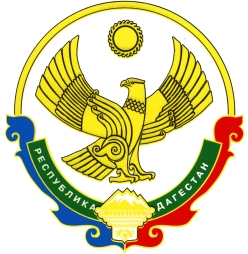 